Платные медицинские услуги санаторий «Руссия» 2018г.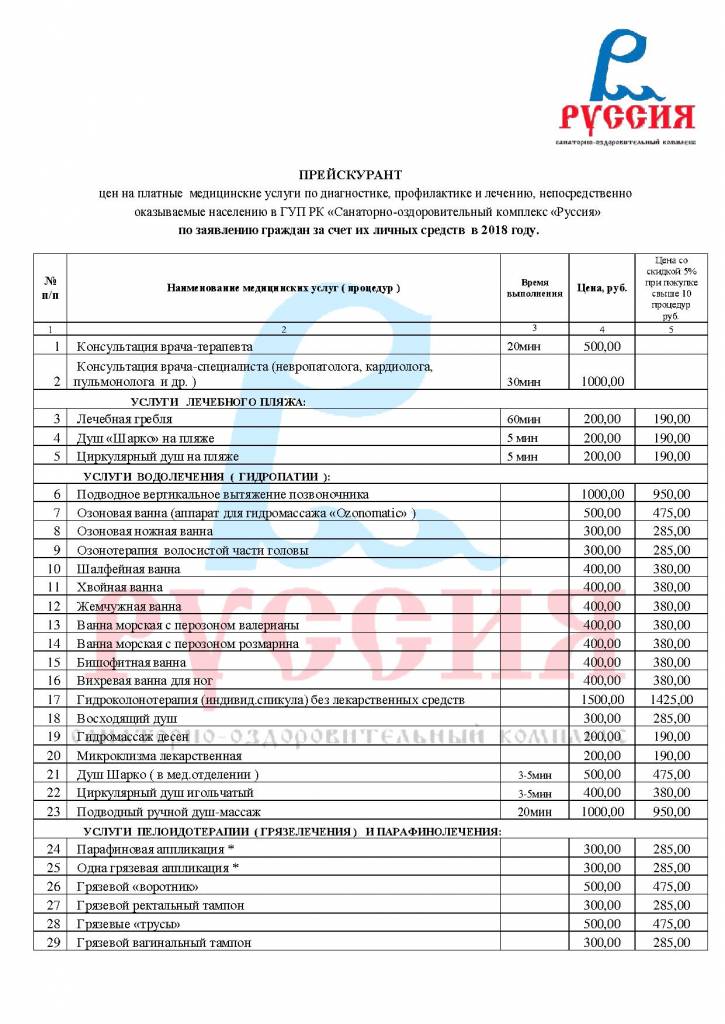 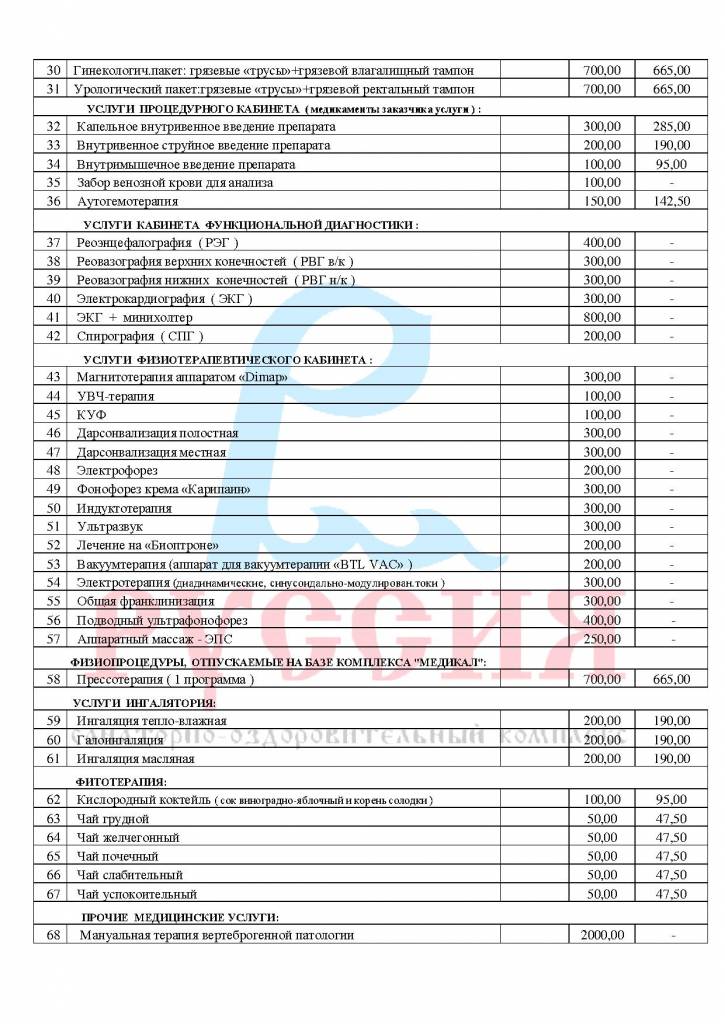 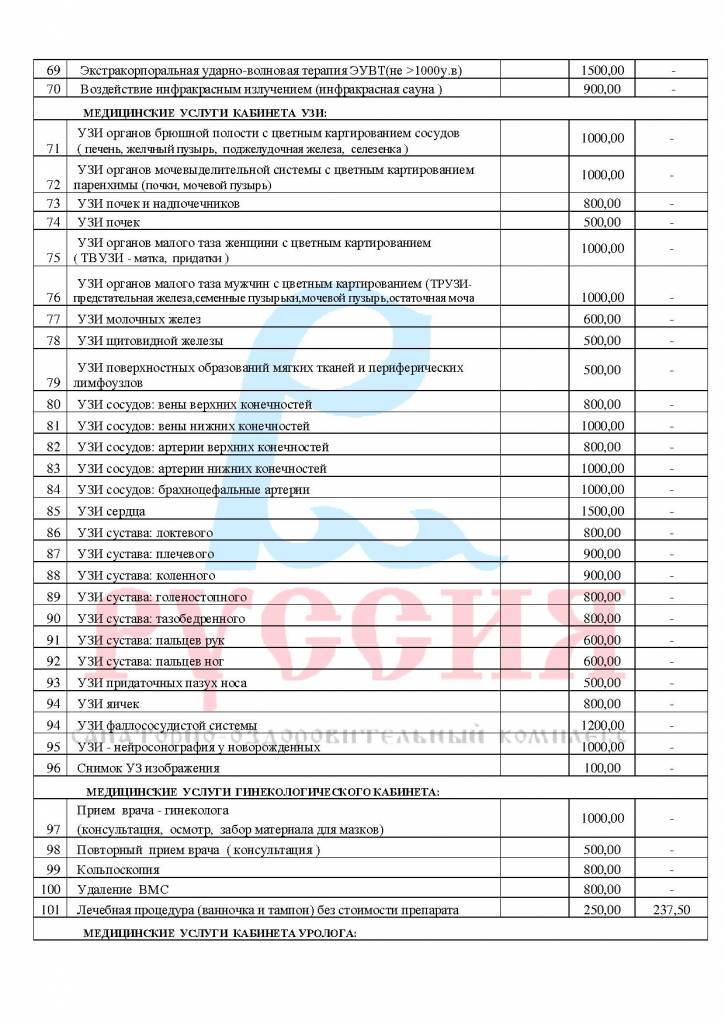 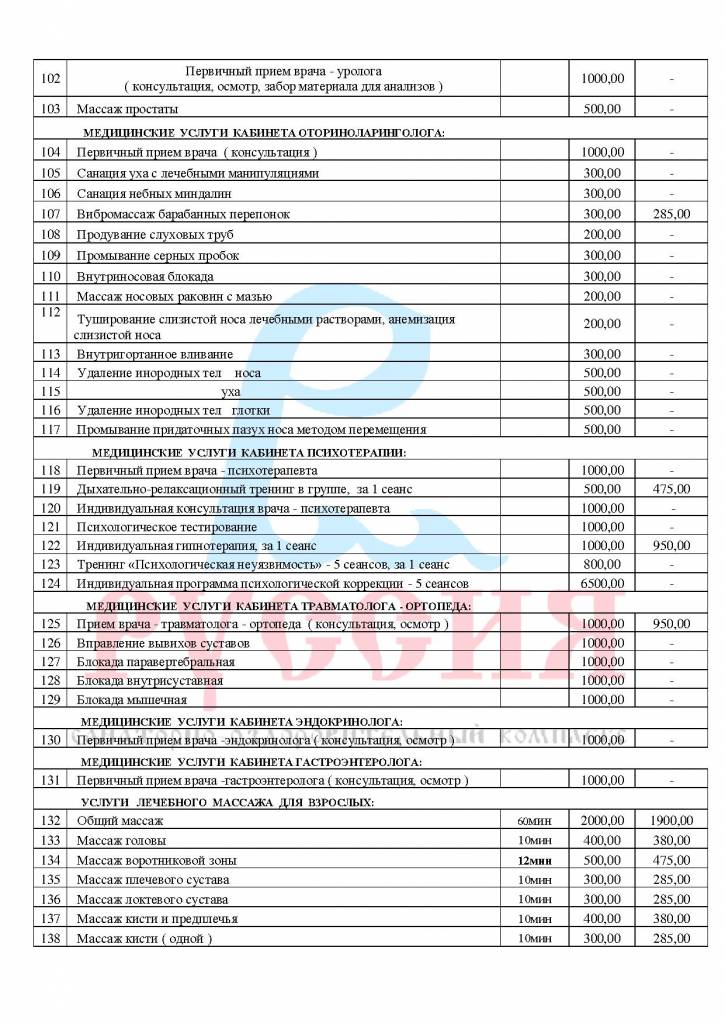 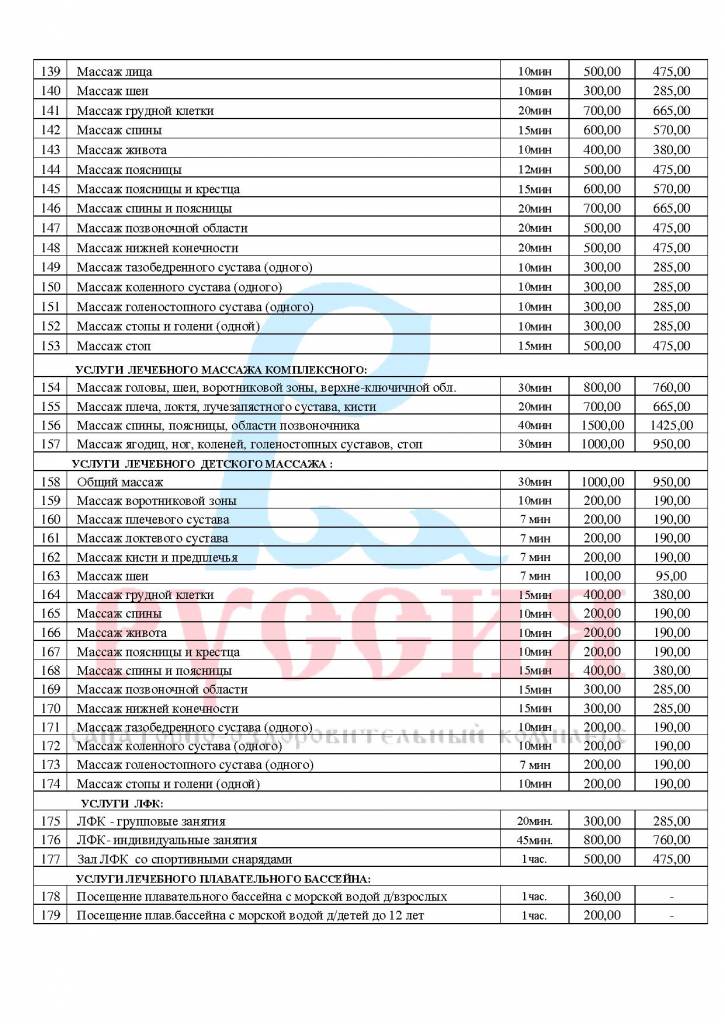 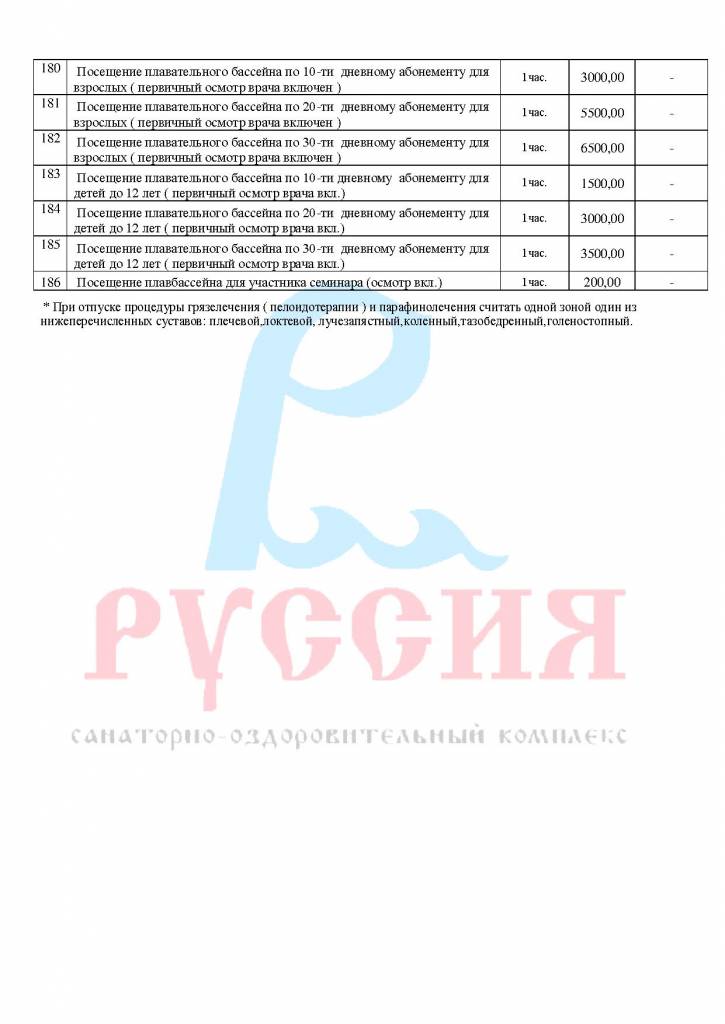 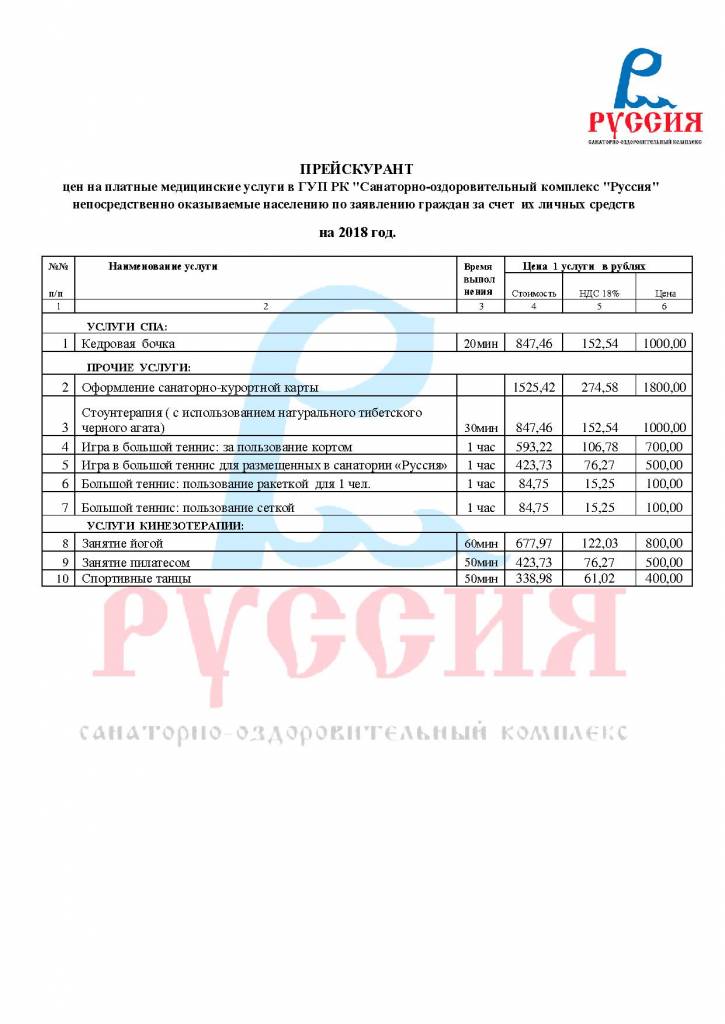 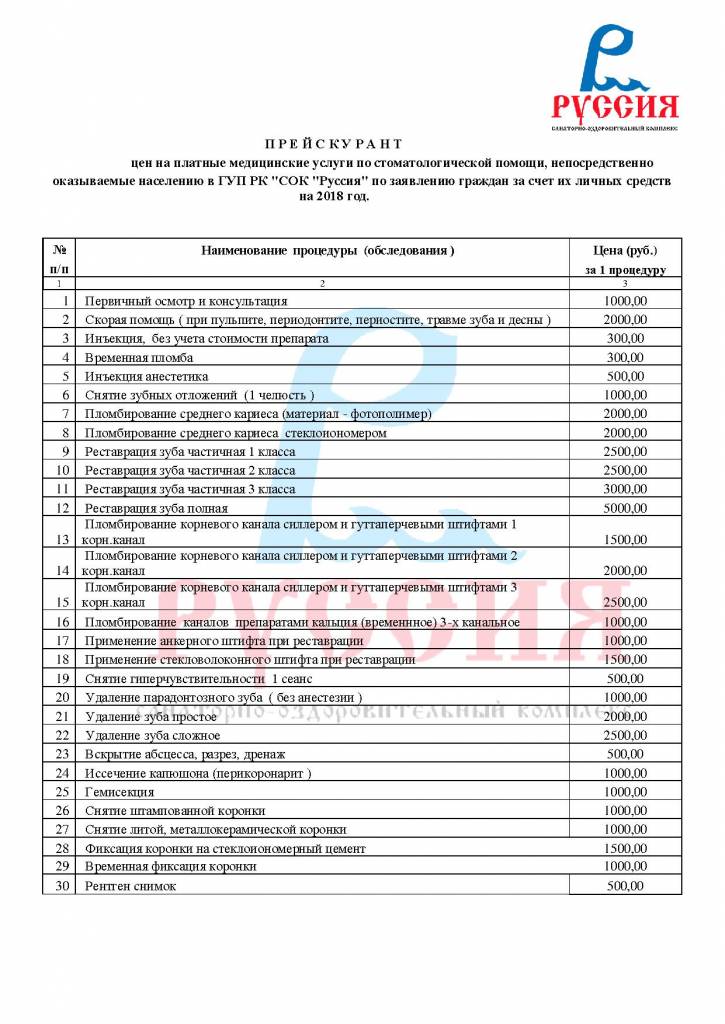 